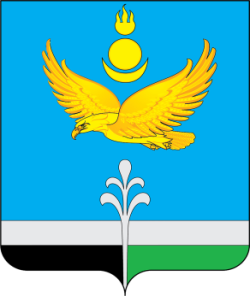 РОССИЙСКАЯ ФЕДЕРАЦИЯИРКУТСКАЯ ОБЛАСТЬНУКУТСКИЙ РАЙОНАДМИНИСТРАЦИЯМУНИЦИПАЛЬНОГО ОБРАЗОВАНИЯ «НУКУТСКИЙ РАЙОН»  ПОСТАНОВЛЕНИЕ13  марта 2023                                                  № 91                                       п. НовонукутскийО внесении изменений в Устав Муниципальногобюджетного общеобразовательного учрежденияПервомайская СОШ, утвержденный постановлениемАдминистрации муниципального образования«Нукутский район» от 28.07.2021 № 312 «Об утверждении Устава МБОУ Первомайская СОШ»            В соответствии с частью 8 статьи 66 Федерального закона от 29.12.2012 № 273-ФЗ «Об образовании в Российской Федерации», руководствуясь ст.35 Устава муниципального образования «Нукутский район», АдминистрацияПОСТАНОВЛЯЕТ:Внести изменения в Устав Муниципального бюджетного общеобразовательного учреждения Первомайская СОШ, утвержденный постановлением Администрации муниципального образования «Нукутский район» от 28.07.2021 № 312 «Об утверждении Устава МБОУ Первомайская СОШ»:В пункте 1 добавить подпунктом 1.32 следующего содержания: «1.32. Структурным подразделением Учреждения является интернат, который функционирует согласно Положению о деятельности пришкольного интерната. Местонахождение интерната: Иркутская область, Нукутский район, с. Первомайское, пер. Кооперативный, 5.». В пункте 2 добавить подпунктом 2.8. следующего содержания: «- обеспечение в интернате необходимых условий содержания обучающихся.».Опубликовать настоящее постановление в печатном издании «Официальный курьер» и разместить на официальном сайте муниципального образования «Нукутский район» и официальном сайте МКУ «Центр образования Нукутского района».Контроль за исполнением данного постановления  возложить на заместителя мэра  муниципального образования «Нукутский район» по социальным вопросам М.П. Хойлову.Мэр                                                                            С.Г. ГомбоевЛист согласования Проекта постановления Администрации МО «Нукутский район»: «О внесении изменений в Устав Муниципального бюджетного общеобразовательного учреждения Первомайская СОШ, утвержденный постановлением Администрации муниципального образования «Нукутский район» от 28.07.2021 № 312«Об утверждении Устава МБОУ Первомайская СОШ»Исполнитель:Юрисконсульт МКУ Центр образования«Нукутского района»                                                                                           Иванова Г.Ю.Директор МКУ «Центр образования Нукутского района»                                                                                            Желаева Н.Н.Главный экономист МКУ «Центр образованияНукутского района                                                                                            Хамаганова М.Г.Согласовано:Главный специалист-юрист юридического отдела КУМИ МО «Нукутскийрайон»                                                                         Гуревский И.В.                Заместитель мэра МО «Нукутский район»по социальным вопросам                                                                                    Хойлова М.П.Начальник Отдела образования Администрации МО«Нукутскийрайон»                                                                                               Горохова В.И.Список рассылки:- Отдел образования Администрации МО «Нукутский район» - 1экз.;- МКУ «Центр образования Нукутского района» - 1 экз..